Σε αυτό το μάθημα το ταξίδι μας στο χειμώνα συνεχίζεται! Ελάτε να διαβάσουμε και να μάθουμε ένα σωρό ενδιαφέροντα πράγματα!  Ο Άγιος Βασίλης είμαι εγώ, εσύ κι όλοι αυτοί που έχουν καρδιά να αγαπάνε του Φίλιππου Μανδηλαρά  θεατρική απόδοση του πρώτου κεφαλαίου του βιβλίουήρωεςΜαξ Μαρίλο 			γερο-Ιεζεκίας		μύγες		ταχυδρόμος Μαξ Μαρίλο:  Χιονιάς …. τόση παγωνιά κι ακόμα έχω μύγες εδώ μέσα (προσπαθεί να διώξει με το χέρι τις μύγες και χτυπά στο πορτατίφ) Άουτς! μύγες:    Ζζζζζ ! ! ! Ζζζζζ ! ! ! Ζζζζζ ! ! ! Μαξ Μαρίλο: Άτιμες μύγες. Σήμερα εγώ θα σας πετάξω έξω! (προσπαθεί με το κασκόλ του να διώξει τις μύγες) Μπρρρρ, θα ξεπαγιάσω για χάρη σας (αναζητάει τις μύγες). Μου κρυφτήκατε πάλι … Εμ, βέβαια, χαζές είστε να βγείτε στο κρύο; μύγες:    Ζζζζζ ! ! ! Ζζζζζ ! ! ! Ζζζζζ ! ! ! γερο-Ιεζεκίας: (κρατάει ένα χαρτόκουτο και τραγουδάει) 	Το βλέμμα του Χριστού θα μ’ εξαγνίσει, στον ουρανό με τους αγγέλους η ψυχή μου πρόκειται να ζήσει…  Μαξ Μαρίλο: Ε, γερο-Ιεζεκία, δεν έρχεσαι μέσα να πιεις μια ζεστή σοκολάτα; Θα παγώσεις μ’ αυτόν τον βρομόκαιρο!  γερο-Ιεζεκίας: Καλημέρα Μαξ (αφήνει το χαρτόκουτο στη γωνία). Σ’ ευχαριστώ, αλλά δεν θα έρθω. Έχει πολλή δουλειά. Πλησιάζουν τα Χριστούγεννα κι οι άνθρωποι είναι πάντοτε πιο γενναιόδωροι αυτές τις μέρες. Κοίτα, μου το έδωσε ένα παιδάκι (βγάζει και δείχνει ένα ξυπνητήρι). Δεν ξέρω τι να το κάνω, Ωραίο ε;Μαξ Μαρίλο: Το παλτό σου τι το έκανες; Θα ξεπαγιάσεις εδώ πέρα!γερο-Ιεζεκίας: Μου το πήραν χτες κάτι παλιόπαιδα. Με είχαν προειδοποιήσει, βέβαια, ότι αν δεν σταματούσα το τραγούδι μου, θα μου το έπαιρναν, αλλά δεν τους πίστεψα. Εσένα, σε ενοχλεί το τραγούδι μου; Μαξ Μαρίλο: Όχι δεν με ενοχλεί. Κάτσε να σου δώσω ένα παλτό. Θα ξεπαγιάσεις. γερο-Ιεζεκίας: Μα, αυτό είναι ολοκαίνουργιο! Πολύ ζεστό! Πώς θα πας, όμως, στο σπίτι σου; Σε λίγο θα χιονίσει!   Μαξ Μαρίλο: (κοιτάζει τον ουρανό) Λες; Θα πάω τρέχοντας, γέρο. Άλλωστε, μένω πολύ κοντά. Το ξέρεις. (επιστρέφει στο μισοσκότεινο δωμάτιο) μύγες:    Ζζζζζ ! ! ! Ζζζζζ ! ! ! Ζζζζζ ! ! ! 	Μαξ Μαρίλο: Μου τη φέρατε πονηρές. (ακούγεται χτύπος στην πόρτα) ταχυδρόμος: Ταχυδρόμος! Πού είσαι Μαρίλο; Έχεις συστημένο! Τι κάνεις άνθρωπέ μου, με ανοιχτό το παράθυρο; Σ’ έπιασαν οι ζέστες; Μαξ Μαρίλο: Προσπαθώ να διώξω τις μύγες. ταχυδρόμος: Έχεις ακόμα μύγες με τόση παγωνιά; Πού είναι; Τέλος πάντων, έλα, υπόγραψε εδώ για το συστημένο, γιατί βιάζομαι. Από αύριο, να ξέρεις, είμαι σε άδεια. Θα σε δω μετά τις γιορτές. Θα πάω με τα παιδιά στους παππούδες τους (του δίνει ένα φάκελο). Και κλείσε αυτό το παράθυρο θα παγώσεις.  Μαξ Μαρίλο: Λες να είναι κανένα έμβασμα; ταχυδρόμος: Α, ρε Μαρίλο. Πώς τα καταφέρνεις και τα κονομάς τόσο καλά, δεν το ’χω καταλάβει. Άντε, καλά Χριστούγεννα και να περνάς καλά, ε;Μαξ Μαρίλο: Στάσου!    ταχυδρόμος: Τι; Μαξ Μαρίλο: Να στο δώσω κάτι για τα παιδιά σου … για τις γιορτές. Έχεις πάρει δώρα στα παιδιά σου;ταχυδρόμος:  Όχι, αλλά να …Μαξ Μαρίλο: Πάρε αυτές τις σοκολάτες. Έτσι, για το καλό …    ταχυδρόμος: Είσαι καλός, ρε Μαξ Μαρίλο. Καλός και μυστήριος. Σ’ ευχαριστώ! Καλά Χριστούγεννα και να προσέχεις! (φεύγοντας, βλέπει τον γέρο-Ιεζεκία και του λέει) Τι έγινε; Πού την κονόμησες την παλτουδιά; Χρυσές δουλειές τα Χριστούγεννα, ε; Να σου δώσω και εγώ κάτι; Να πάρε μια σοκολάτα. Μου την έδωσε ο ντετέκτιβ για τα παιδιά μου, αλλά χαλάλι σου. γέρο-Ιεζεκίας: Σ’ ευχαριστώ πολύ, ταχυδρόμε!(Ο Μαξ Μαρίλο κλείνει το παράθυρο).ασκήσεις1. 	Πώς θα χαρακτηρίζατε τον Μαξ Μαρίλο ως άνθρωπο; Είναι δοτικός απέναντι στους άλλους ανθρώπους ή κοιτάει μόνο τον εαυτό του; ________________________________________________________________________________________________________________________________________________________________________________________________________________________________________________________________________________________________________________________________________________________________________________________________________________________________________________________________________________________________________________________________2. 	κτητικές αντωνυμίες      εγώ! 		               εσύ!                           αυτός, αυτή, αυτό!     σημειώσειςη κτητική αντωνυμία «οι δικοί μου/σου/του …» μπορεί να σημαίνει και οι συγγενείς μου/σου/του… π.χ. Πρέπει να τηλεφωνήσω στους δικούς μου, για να μην ανησυχούν.Στην ιστορία του Μαξ Μαρίλο ο Μαξ ρώτησε το γερο-Ιεζεκία τι έκανε το παλτό του. Με τη λέξη «του» μιλάμε για κάτι που του ανήκει, δηλαδή για το δικό του παλτό. Βρείτε μέσα στο θεατρικό και άλλες εκφράσεις που δηλώνουν ότι κάτι ανήκει σε κάποιον.  __________________________________________________________________________________________________________________________________________________________________________________________________________________________________________________________________________________________________3. 	προσωπικές αντωνυμίες Στο κείμενο που διαβάσαμε είδαμε και πολλές προσωπικές αντωνυμίες π.χ. ο Μαξ Μαρίλο είπε: «Άτιμες μύγες. Σήμερα εγώ θα σας πετάξω έξω! Μπρρρρ, θα ξεπαγιάσω για χάρη σας. Μου κρυφτήκατε πάλι;», ενώ ο γερο-Ιεζεκίας είπε από την πλευρά του: «Μου το πήραν [το παλτό] χτες κάτι παλιόπαιδα. Με είχαν προειδοποιήσει, βέβαια, ότι αν δεν σταματούσα το τραγούδι μου, θα μου το έπαιρναν, αλλά δεν τους πίστεψα. Εσένα, σε ενοχλεί το τραγούδι μου;».Οι υπογραμμισμένες λέξεις είναι προσωπικές αντωνυμίες. Ελάτε, αρχικά, να δούμε την κλίση τους!                      εγώ !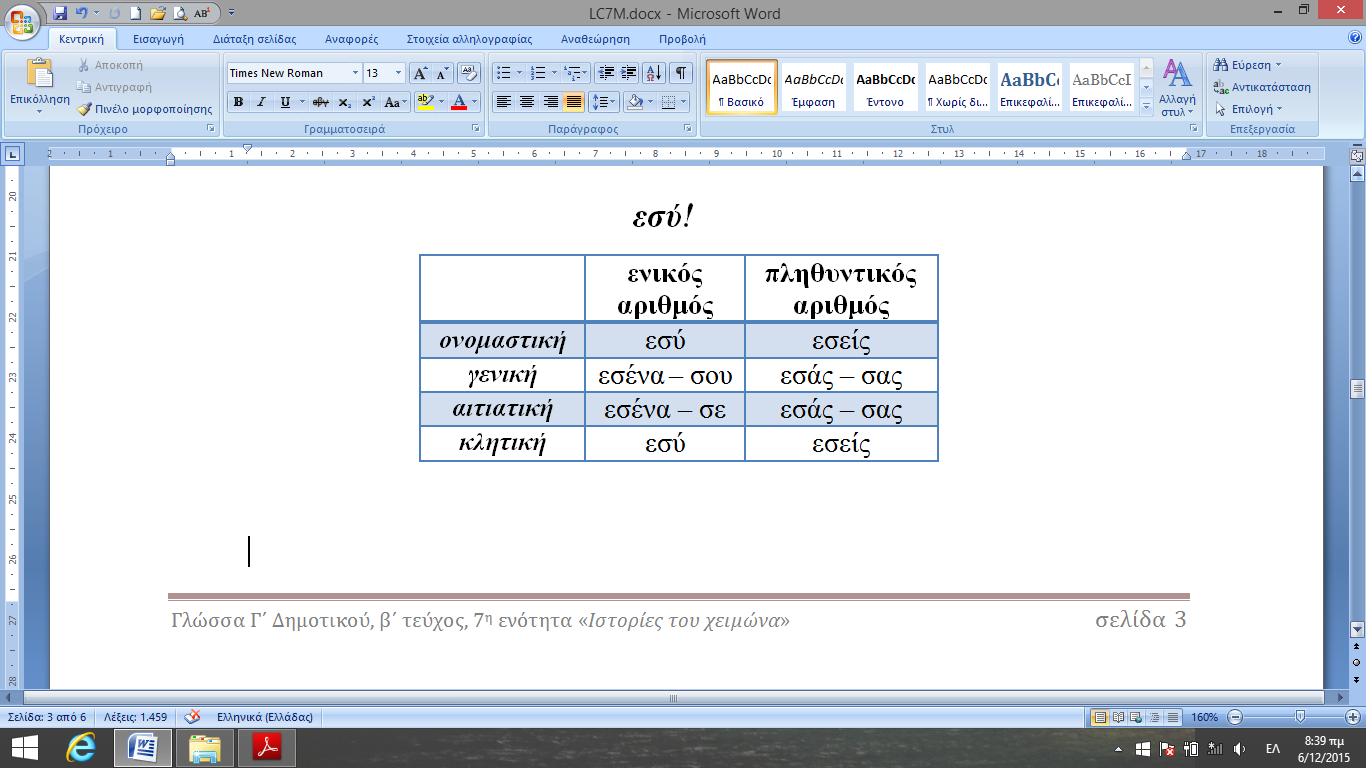 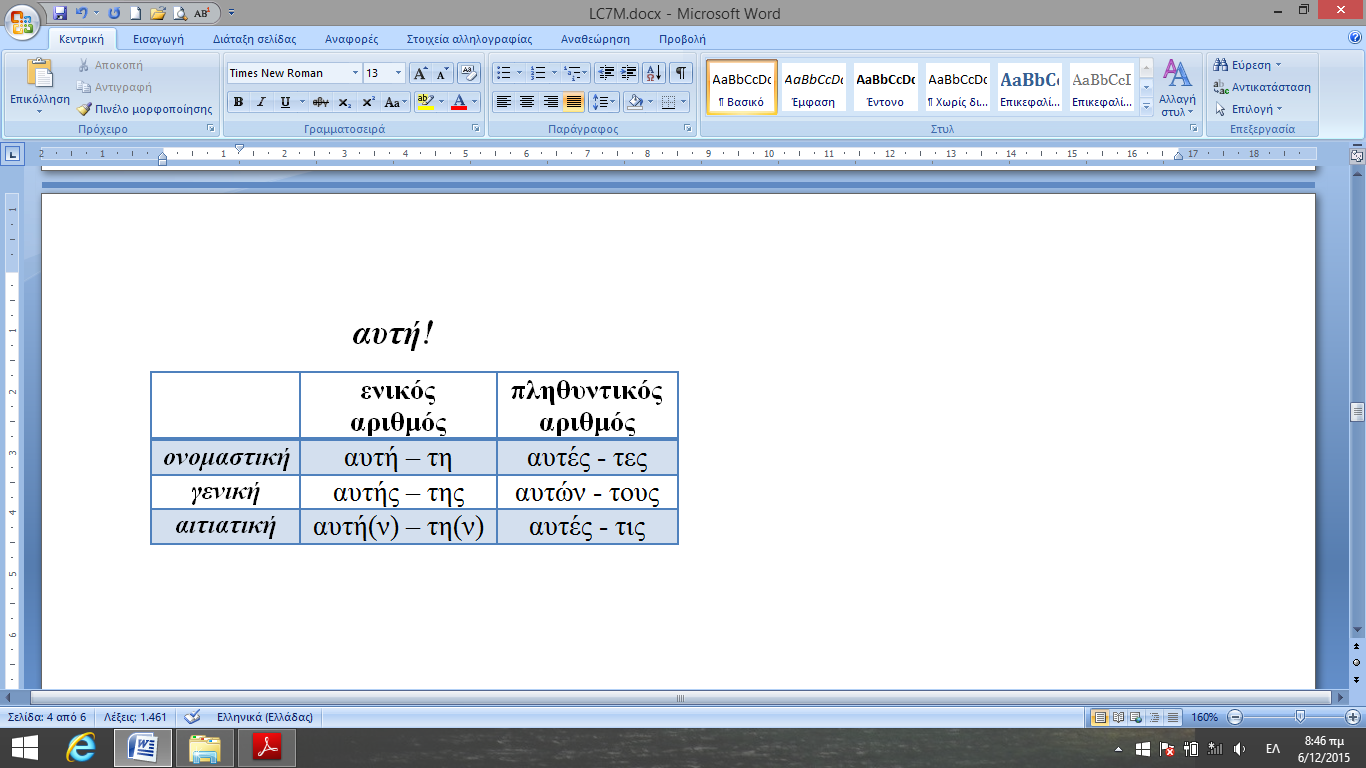                        αυτός!  αυτό!    σημειώσειςη λέξη αυτόν/τον κρατάει πάντα το τελικό -ν, ενώ η λέξη αυτήν/την το κρατάει αν ακολουθεί λέξη με φωνήεν ή κ, π, τ, ξ, ψ π.χ. την έχω συναντήσει, τη συναντήσαμε. οι λέξεις «τος» και «τη» που βλέπουμε στο αυτός και στο αυτή, λέγονται μόνο στη φράση: «να τος» και «να τη» π.χ. Περάσανε 10 λεπτά και να τος ο πατέρας μου! Μπορείς να συμπληρώσεις το επόμενο κείμενο με τις προσωπικές αντωνυμίες;Η Μυγδαλιά και ο ΤζίντζιραςΜια μέρα ένας φτωχός άνθρωπος περνούσε έξω από το εργαστήριο ενός υφαντή και είδε μια μαύρη κότα δεμένη με κόκκινο σπάγκο εκεί μέσα. Όταν πήγε σπίτι του, άκουσε τη γειτόνισσα που φώναζε κι έλεγε ότι της πήραν τη μαύρη κότα και να το βρουν απ’ το Θεό και άλλα. Αυτός της φώναξε και ________(1) είπε: Αν μου δώσεις δυο γρόσια, ______(2) δείχνω εγώ πού είναι η κότα. Και εκείνη υποσχέθηκε κι αφού έκαμε τούτος πως διάβαζε κάτι βιβλία, ____(3)  είπε:_____(4) βρήκα! Είναι στο εργαστήριο του υφαντή και τρέξε. Αυτή έτρεξε και τη βρήκε και _____ (5) έδωκε τα δυο γρόσια. Τότε _____ (6) λέει η δική του η γυναίκα:Σαν καλή δουλειά είναι αυτή. Να γίνει μαντολόης. Κι αυτός αποφάσισε να γίνει μαντολόης και να λέει μαντολογίες. Εκεί που καθόταν στο σταυροδρόμι μια μέρα, πέρασαν οι δούλοι του βασιλιά και _____(7)  ρώτησαν κι αυτοί τι παιδί θ’ αποκτήσει η βασίλισσα, κορίτσι ή αγόρι. Κι αυτός, επειδή δεν ήξερε τι να πει, έκανε πως διάβαζε ένα βιβλίο κι έλεγε ολοένα:  Αγόρι, κορίτσι, αγόρι, κορίτσι … Και εκείνοι βαρέθηκαν να ______ (8)  ακούν κι έφυγαν. Όμως, όταν γέννησε η βασίλισσα, έκαμε και αγόρι και κορίτσι, διδυμάρικα. Τότε θυμήθηκαν οι δούλοι το μαντολόη και είπαν του βασιλιά τι _______ (9) είχε πει.  Έτσι, ο βασιλιάς έστειλε και _______ (10)  έφεραν με μεγάλη τιμή, με στρατό και με μουσικές. Αφού, λοιπόν, έφαγαν μαζί, τον πήρε και βγήκαν στον κήπο. Εκεί που περπατούσαν, ο βασιλιάς άρπαξε από μια μυγδαλιά έναν τζίντζιρα και ______(11) λέει:Αν είσαι αληθινός μαντολόης, να ιδούμε τι θα πεις. Τι έχω στο χέρι;  Ο καημένος ο μαντολόης που ______(12) έλεγαν στο όνομα Τζίντζιρα και τη γυναίκα του Μυγδαλιά, είπε τότε φοβισμένος και τρομαγμένος:Αχ βρε Τζίντζιρα! Σε άφησε η Μυγδαλιά κι έπεσες στα χέρια του βασιλιά! Ο βασιλιάς πάντεχε που έλεγε για τον τζίντζιρα που είχε στο χέρι και τη μυγδαλιά που τον πήρε και χάρηκε πολύ και ______ (13) έδωκε πολύ χρυσάφι και πάει πια ο μαντολόης στο σπίτι του κι έζησε αυτός καλά κι εμείς καλύτερα. 4. 	Το θεατρικό που διαβάσαμε προέρχεται από ένα βιβλίο του Φίλιππου Μανδηλαρά. Ο συγγραφέας έχει γράψει μια ιστορία και κάποιοι μαθητές την μετέτρεψαν σε θεατρικό. Τι θα έλεγες να κάνεις και εσύ το ίδιο; Διάβασε την επόμενη ιστοριούλα και γράψε τη σαν θεατρικό!  				Η ΜαρίτσαΗ Μαρίτσα ήταν ένα πουλάκι, ένα τρυγόνι. Ένα όμορφο, μα πολύ όμορφο πουλί. Είχε και κάτι ωραία μάτια, στρογγυλά. Τα φτερά του ήταν σκούρα και γυαλιστερά, μα στην κοιλίτσα του ξάνοιγαν, γίνονταν άσπρα και μαλακά. Σαν βελούδινα ήταν τα πούπουλα της κοιλίτσας του. Αυτό το τρυγονάκι ακούστε πώς το απέκτησα: ήταν μια μέρα με πολλή βροχή και με πολύ κρύο. Παγωνιά. Καθόμασταν με τον αδερφό μου πίσω από τα τζάμια της μπαλκονόπορτας και χαζεύαμε τα καράβια που περνούσαν και χάνονταν. Πήγαιναν μακριά κι εμείς τα μετρούσαμε. Διασκεδάζαμε έτσι. Εγώ είχα μετρήσει δεκαεννιά καράβια. Ο αδερφός μου έλεγε ότι ήταν είκοσι τρία. Δεν ξέρω, μπορεί και να ήταν είκοσι. Αλλά όχι και είκοσι τρία.  Τότε χτύπησε η πόρτα μας και με το που άνοιξε, μπήκε ο νονός μου ο Λευτέρης. Γέλαγε και ήταν κατακόκκινος, φόραγε καπέλο και επενδύτη. Ερχόταν από το κυνήγι, είπε. Μπρρρ… μ’ αυτό το κρύο! Ο νονός μου με πλησίασε ψάχνοντας το σακίδιό του κι όταν έβγαλε το χέρι του βάσταγε ένα πουλάκι. Ζωντανό! Το ’βλεπες, κουνιότανε, ένιωθες την ανάσα του, το στήθος του που ανεβοκατέβαινε δυνατά, τις φτερούγες του λίγο ανασηκωμένες, ευτυχώς. Ευτυχώς, δεν το ’χε σκοτώσει και μακάρι να μην ήταν κυνηγός ο νονός μου, θα τον αγαπούσα πιο πολύ. Αυτό το πουλάκι, λοιπόν, έσκυψε και το έβαλε στα χέρια μου ο νονός Λευτέρης. Το ακούμπησε προσεκτικά και: «Πάρ’ το», είπε, «Αργυρούλα, παρ’ το να το γιατρέψεις. Είναι πληγωμένο». Τότε είδα κι εγώ τα αίματα στα φτεράκια του, το είδα που έτρεμε έτσι μικρούλι και αδύνατο και το λυπήθηκα. Και το αγάπησα.							        	Ελένη ΣαραντίτηΗ Μαρίτσα – διασκευή  ______________________________________________________________________________________________________________________________________________________________________________________________________________________________________________________________________________________________________________________________________________________________________________________________________________________________________________________________________________________________________________________________________________________________________________________________________________________________________________________________________________________________________________________________________________________________________________________________________________________________________________________________________________________________________________________________________________________________________________________________________________________________________________________________________________________________________________________________________________________________________________________________________________________________________________________________________________________________________________________________________________________________________________________________________________________________________________________________________________________________________________________________________________________________________________________________________________________________________________________________________________________ ενικός αριθμόςπληθυντικός αριθμόςενικός αριθμόςπληθυντικός αριθμόςενικός αριθμόςπληθυντικός αριθμόςδικό μουδικός μας δικός σουδικός μας δικός του/τηςδικός τουςδική μουδική μας δικό σουδική μας δική του/της δική τουςδικό μουδικό μαςδικό τουδικό μαςδικό του/τηςδικό τους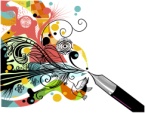 ενικός αριθμόςπληθυντικός αριθμόςονομαστικήεγώεμείς γενικήεμένα – μουεμάς – μας αιτιατικήεμένα – μεεμάς - μαςενικός αριθμόςπληθυντικός αριθμόςονομαστικήαυτός – τος αυτοί - τοι γενικήαυτού – του  αυτών - τους αιτιατικήαυτόν – τον αυτούς - τους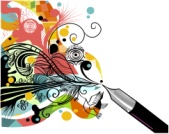 ενικός αριθμόςπληθυντικόςαριθμόςονομαστικήαυτό – τοαυτά – ταγενικήαυτού – τουαυτών – τους αιτιατικήαυτό – τοαυτά - τα